Rantsoentje IV – 2017-2018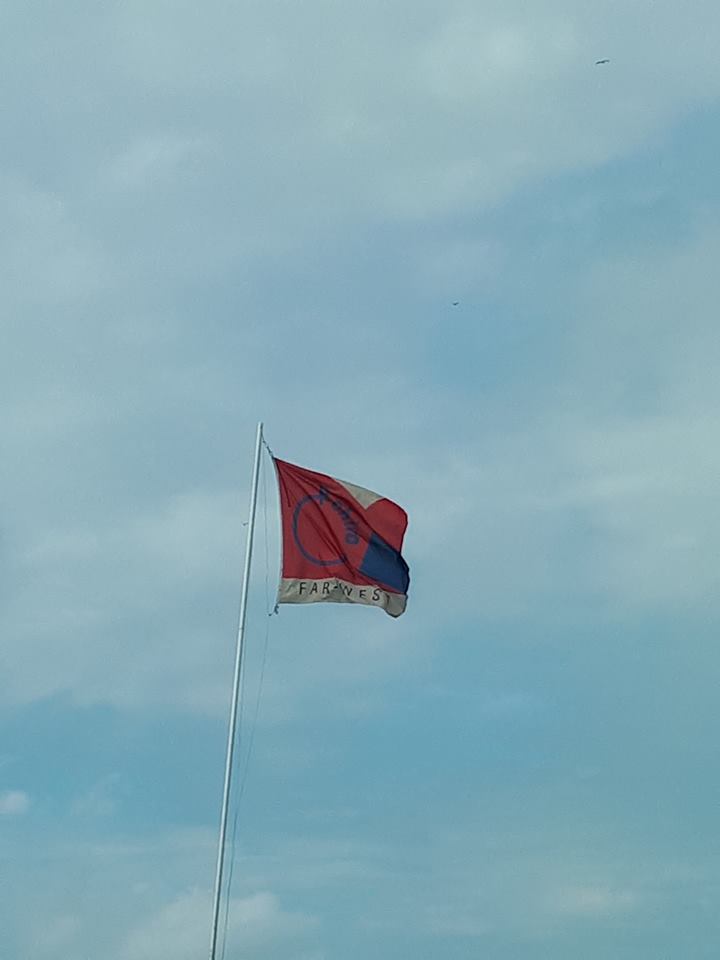 Tweemaandelijks ledenblad van Chiro Far-WestEditie: maart-aprilVoorwoord Maart. De lente komt er aan. Dat wilt zeggen: constant buiten spelen, lekker vuil worden en bij hogere temperaturen al eens waterspelletjes spelen. De lente brengt een nieuwe wind in huis. De lentepoets vindt plaats, frisse geuren blazen door de straten van de stad en de bomen kleuren stilletjes aan groener en groener.Dat we al bijna in de lente zijn, wilt ook zeggen dat het kamp in zicht komt. 10 dagen kamperen we in de bossen met plezante jeugdvrienden. Binnenkort meer info!Alvast veel plezier met het lezen van de woordjes!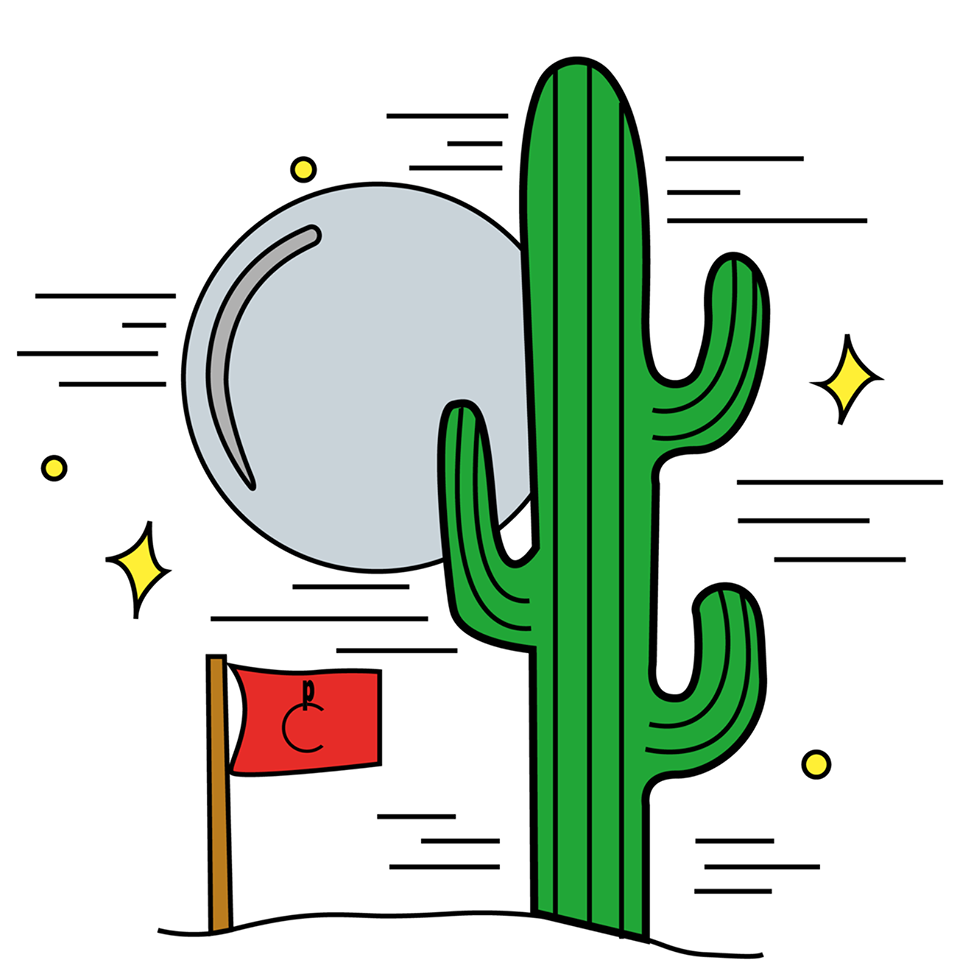 Jaarkalender 2017-20184 maart		Chiro11 maart		Chiro18 maart	Geen Chiro: leidingsweekend 25 maart		Chiro1 april			Geen Chiro: Pasen8 april			Chiro15 april		Chiro22 april		Chiro27-29 april		Tito weekend (BAM)29 april		Chiro (uitgez. Tito’s)6 mei			Chiro13 mei			Chiro20 mei			Chiro27 mei			Chiro1 – 2 juni		Spaghetti eetfestijn2 juni			Geen Chiro10 juni			Chiro17 juni			Chiro24 juni			Laatste Chiro zondag12 augustus tot 22 augustus: Bivak te Houthalen – HelchterenBinnenkort is het weer zo ver! Dan gaan we allemaal op bivak (of Chirokamp). Natuurlijk hopen we dat jullie allemaal meegaan. Omdat verschillende personen vraag hadden wat dat allemaal kost, geven we hier een woordje uitleg.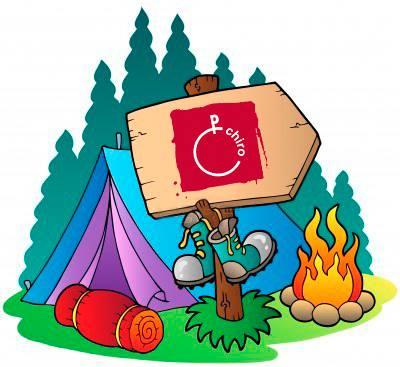 Nu kost een bivak ook wat centjes. De huur van het terrein, bus- en vrachtwagenkosten, huur materiaal, aankoop eten en spelmateriaal, een uitstap… het is allemaal noodzakelijk om een kamp te organiseren. Daarom hebben we met enige spijt in ons hart de kampprijs moeten verhogen tot 140 euro voor het oudste kind en 130 euro voor broertjes en zusjes van het oudste lid. Omdat we begrijpen dat het voor iedereen niet even gemakkelijk is om te betalen is het ook mogelijk om met een afbetalingsplan te werken. Hieronder zie je een schema waarbij het bedrag maandelijks moet betaald worden. Indien je hier gebruik van wil maken, laat ons dan iets weten via mail.Indien dit nog moeilijk zou zijn. Gelieve dan contact op te nemen met ons. We stellen alles in zijn werk om iedereen mee op kamp te krijgen.Bezit je over een Vrijetijdspas? Neem dan zeker contact met ons. Je krijgt een stevige korting waardoor het kamp zeer betaalbaar wordt. Heb je een lidkaart? Dan betaal je slechts 20% van het totale bedrag. Nog geen vrijetijdspas, vraag er naar bij de dienst sociale zaken of bij de groepsleiding of VB.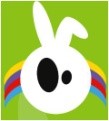 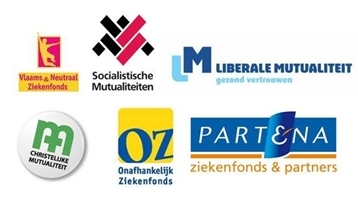 Ook mutualiteiten betalen een deel van het bivakgeld terug. We sommen ter illustratie de kortingen van de grootste mutualiteiten hieronder op, vraag voor de zekerheid de regeling nog eens na, maar volgens de websites hebben . Ben je bij een andere mutualiteit? Dan moet je even bij hen nagaan hoe de regeling exact is.CM
Kamptegemoetkoming van 5 euro per kampdag.Onafhankelijk Ziekenfonds (OZ)
Dan krijg je tot € 5 per dag per kind tot maximaal 20 dagen per kalenderjaar terug.FSMB – socialistische mutualiteit
Geen info.Neutraal Ziekenfonds Vlaanderen
Jaarlijks kan je tot € 50 ontvangen wanneer je kind op kamp gaat. (€ 5/dag met max. 10 dagen)Partena
5 euro per kampdag met max. 20 dagen per jaar. Voor een jeugdbewegingskamp of meerdaagse activiteiten zonder overnachting.VNZ Vlaams en Neutraal Ziekenfonds
We betalen een kampvergoeding tot 120 euro per kalenderjaar en per kind. Voor kampen en speelpleinen bedraagt de tussenkomst € 5 per dag of overnachting.Liberale mutualiteit
€ 3 per overnachting voor maximaal 10 overnachtingen per kalenderjaar. Bij handicap of kinderen met een bijzondere aandacht (diabetici, zwaarlijvige kinderen, autisten ...) dan bedraagt deze tegemoetkoming € 5 per overnachting.De volledige info kunnen jullie vanaf de paasvakantie verwachten in het Bivakboekje. Daarin staat alles verteld: wat je moet meenemen, wanneer het bezoekdag is, wat het thema is, … 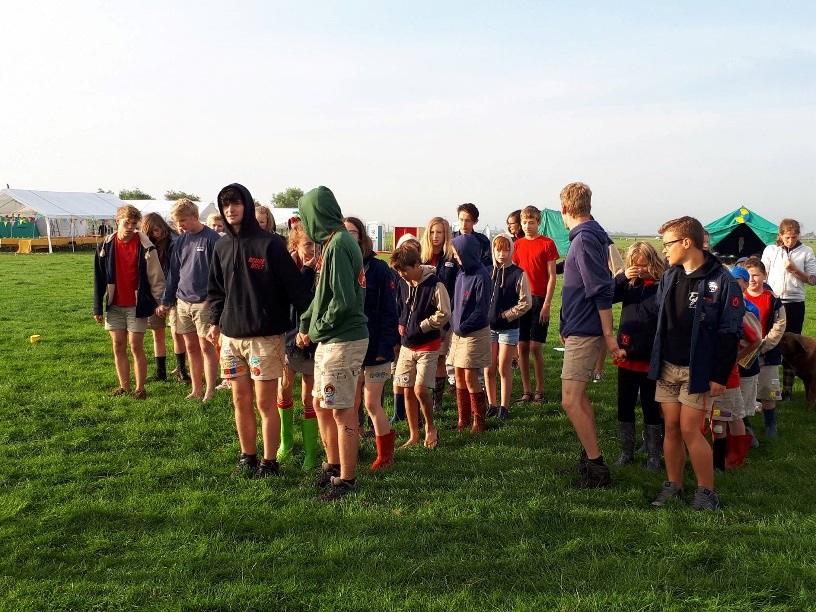 WoordjesSloebersHey sloebersNu het minibivak gepasseerd is en de lente terug in ’t land is gaan we weer naar hartenlust buiten spelen. We gaan naar het park om een groot spel te spelen. We gaan iets doen rond Pasen. Ook gaat er een  Chiro zondag  zijn rond het kamp. Dit doen we om jullie te laten zien hoe tof en leuk het kamp is en jullie warm te maken dat jullie zeker en vast zullen meegaan. Verder gaan we ons ook wanen als echte circus artiesten. Omdat de lente in aantocht is gaan we het ook werken rond een thema rond dieren. 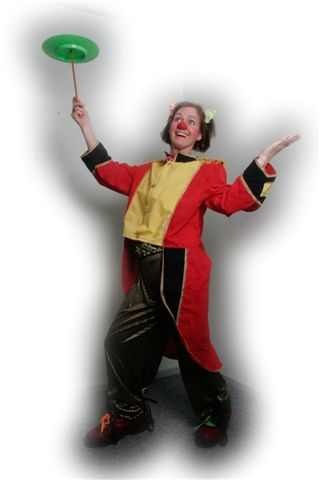 Hierbij nog enkele belangrijke data voor maart en april die jullie zeker moeten noteren in jullie agenda:18 maart: geen Chiro de leiding is op leidingsweekend ter voorbereiding voor het kamp 1 april: geen Chiro. Jullie mogen thuis naar hartenlust paaseitjes rapen Hopelijk zijn jullie talrijk aanwezig zodat we met z’n allen de lente kunnen aftrappen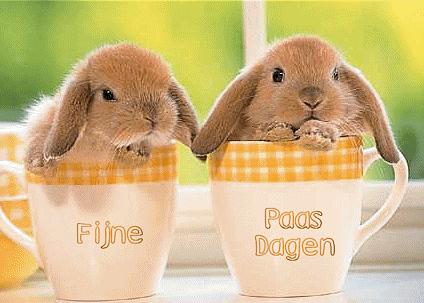 Groetjes en tot danJullie leidingVeerle en TineSpeelclubDe speelclub stuurden deze keer hun kat.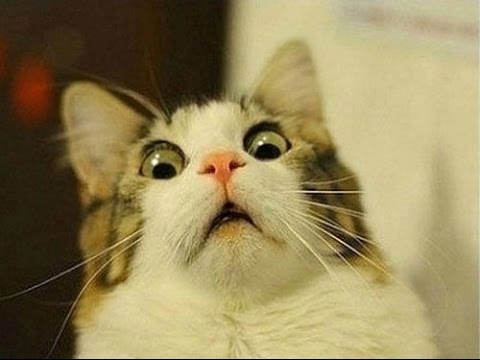 Rakwi’sBeste Rakwi’sWe gaan weer een maand tegemoet met leuke thema’s en spelletjes. Hopelijk zijn jullie weer allemaal van de partij. Op 18 maart en 1 april zal er helaas geen Chiro zijn maar de andere Chiro zondagen zal jullie leiding er weer staan om samen met jullie leuke Chiro zondagen te beleven vol spel en plezier.Met speelse groeten De RakwileidingTito’sHallo schatjes van patatjes, 

Jullie allerliefste leiding hier :) 
met weer een geweldig woordje voor jullie!
Deze periode hebben we weeral super leuke dingen gedaan zoals een disco thema dag! Het was fijn om jullie allemaal in de meest funky kledij te zien schijnen en met al die glimlachen erbij was het compleet!! 

De week erop hebben we iemand nieuw verwelkomt in de groep en hebben we naar Axel’s geweldige filmkeuze, De kleine prins gekeken. 
ja ja, denk maar niet dat ik enkele onder jullie niet een traantje heb zien wegpinken ;) 

Ook hebben wij nog vele leuke dingen voor jullie in petto maar dat is nog een geheeeeeeeeeeeeeiiiiiiiiiiiiiiiiiiimmmmmm
WOW WAT?! EEN GEHEIM?!  
Niet vergeten dat we binnenkort op BAM weekend gaan.
Na ons prachtig stadspel met BAM gaan we dan op het lang verwachte weekend.
Dit weekend kwam tot stand op het vorige kamp aan zee door Maarten, Jeroen en mezelf Robbe.
Sofie en ik hebben er al vast zin in! Vele van jullie hopelijk ook.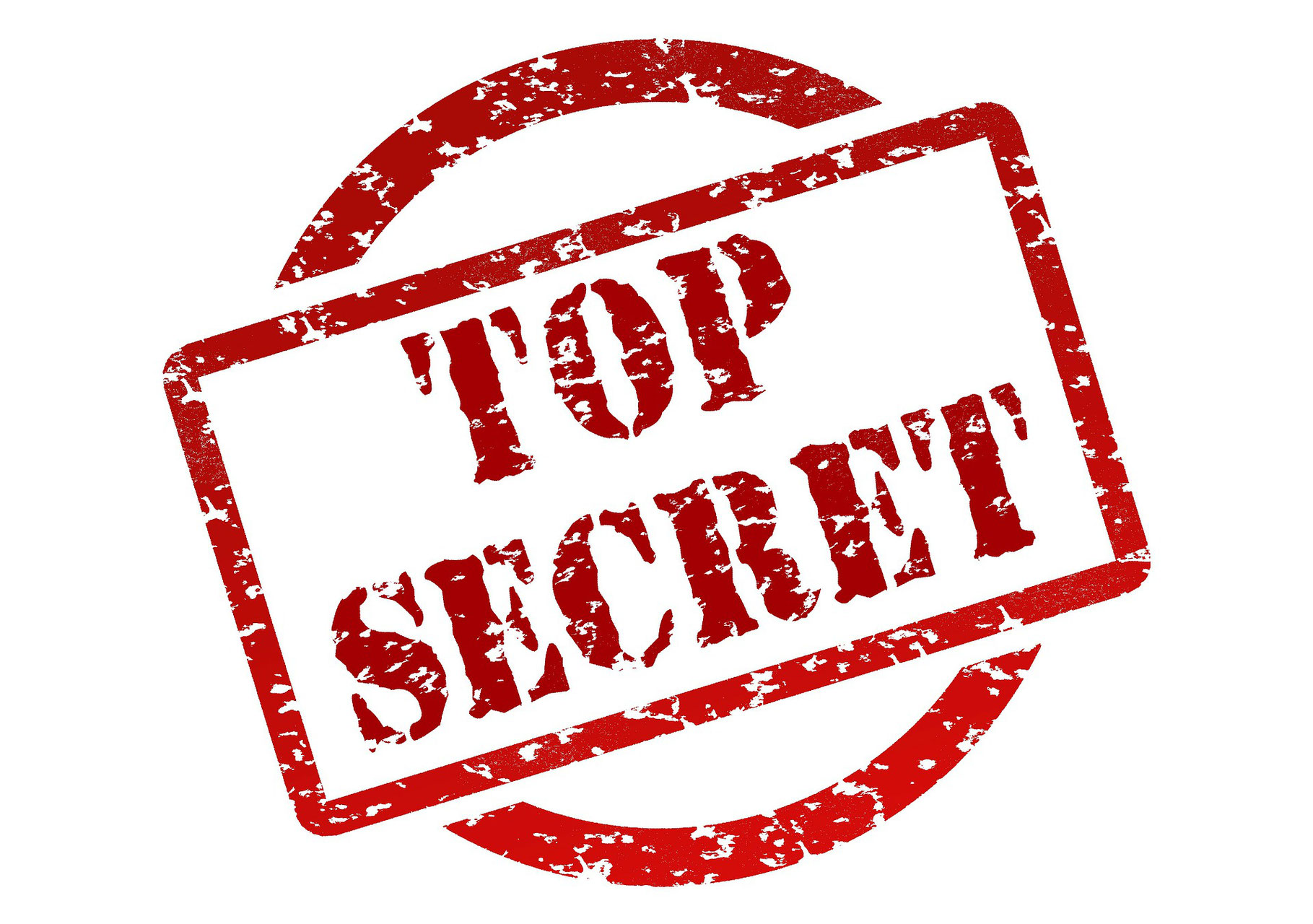 Klein weetje; Lotte heeft een afteller op haar gsm het is nog minder dan 60 dagen hoeee spannend toch?? 
Groetjes jullie lieve leiding!!!!Asti’sAfgelopen periode zijn we op weekend geweest in Mol. We hebben een verdien-je-eten-spel gedaan en een kampvuur gemaakt. We hielden ook een wandelrace doorheen de bossen rond onze verblijfplaats. Uiteindelijk kwam het team met Jonas uitgeregend terug aan het huisje.Wist je nog toen we hebben meegelopen in de carnavalstoet? Allemaal samen lieten we aan Vilvoorde zien, #wijzijnchiro. We gaan vooral nog veel toffe spellen spelen en leuke avonturen beleven. Want hé, de lente is daar en dat geeft nieuwe zonnige mogelijkheden om spelletjes te spelen! Onder andere nog op het programma: stadsspel, roddelspel, …Vele speelse maar vooral Chirogroeten, Jakke & Kevin.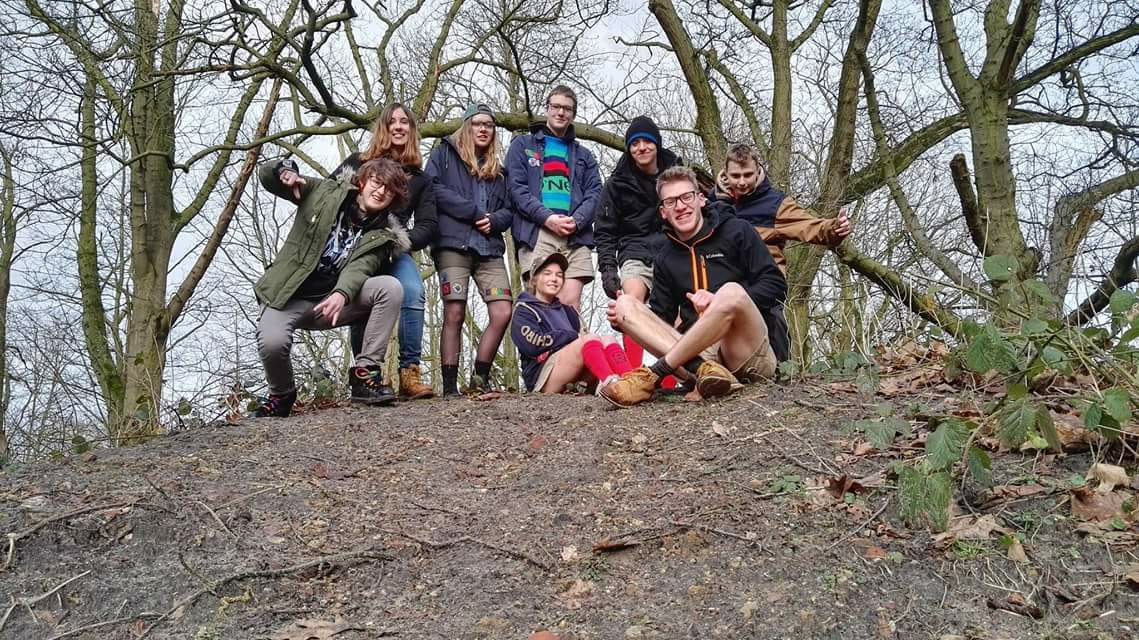 Belangrijke infoHier nog even belangrijke informatie die je zeker moet noteren!De rode Chiro T-shirt is verplicht te dragen op zondag te doen.Om mee te kunnen op bivak, weekend of deel te nemen aan een speciale activiteit, vragen wij om minstens 10 maal naar de Chiro te komen.De Chiro publiceert soms foto’s van leden: op de website, in  ‘t Rantsoentje, Facebook, dia-avond, …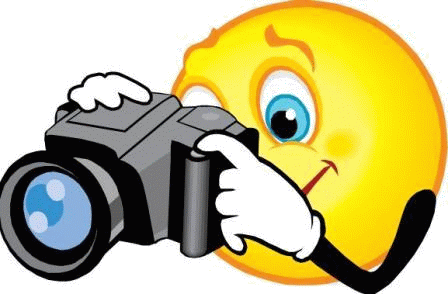 Het gaat dan om niet-geposeerde, spontane foto’s en sfeerbeelden. Soms betreft het ook de publicatie van geposeerde, individuele foto’s en geposeerde groepsfoto’s. Indien U dit niet wenst, gelieve ons dit  voor 15 oktober 2017 te laten weten, via mail: chirofarwest@live.be.Vlotte communicatieBeste ouders,Voor een vlottere en snellere communicatie, is het gemakkelijk als we het e-mailadres van de ouder(s) hebben. Zo besparen wij veel geld aan postzegels en enveloppen en bovendien is het veel gemakkelijker. Daarom vragen wij u vriendelijk om uw e-mailadres hieronder te noteren en door te geven aan de leiding. Eventueel kan uw kind het strookje aan zijn/haar leiding geven. Of bij voorkeur ingevuld terug te mailen naar chirofarwest@live.beVoornaam:Naam:E-mailadres:Vriendelijke groeten,De leidingsploegContactgegevensJe kan altijd mailen naar chirofarwest@live.be voor allerlei info. Je kan ook eens een kijkje nemen op www.chirofarwest.be, onze site van onze Chirogroep. Op Facebook kan je terecht voor foto’s van activiteiten. Af en toe zetten we eens wat foto’s online. Vooral na weekenden en het bivak gebeurt dat.  Je kan ook, indien het echt nodig is, de leiding contacteren. Echter kan het veel handiger zijn om de VB of de groepsleiding te contacteren voor een vlottere communicatie. chirofarwest@live.be is vaak een snellere oplossing.Verjaardagskalender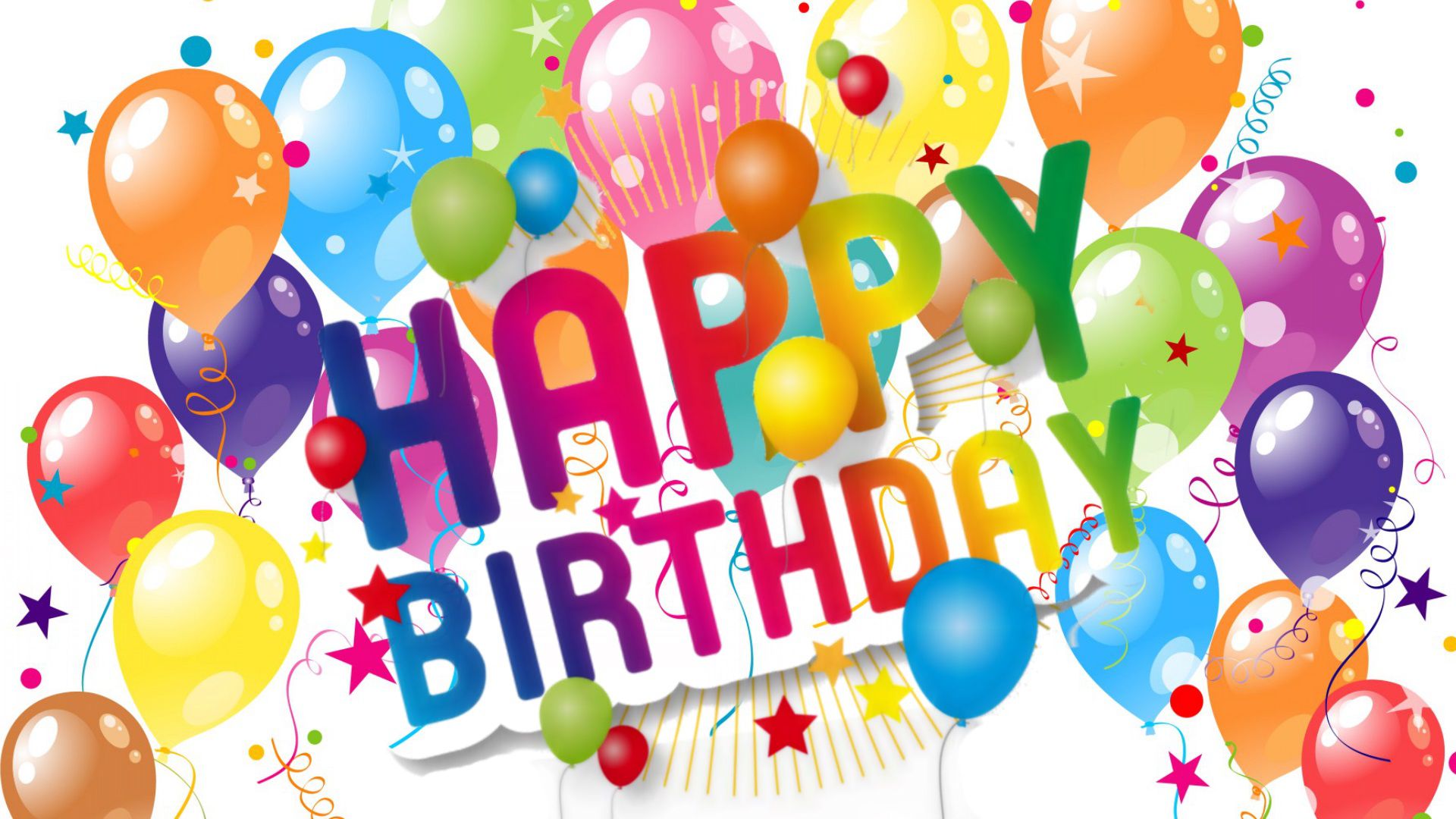 07 maart			Mansour Tchudje Nsangou12 maart			Jelle Delande13 maart			Milan Goovaerts14 maart			Veerle Van der Vloet20 maart			Lunalieke Adams29 maart			Elina Bailly02 april				Brent Van Der Auwera13 april				Agatha Szypkowska13 april				Tristan Van Kerkhoven13 april				Sofie Van Grunderbeeck15 april				Kiana Troch29 april				Wouter Van Grunderbeeck30 april				Noah NellProficiat aan al onze jarigen!Film in JH FarHacksaw Ridge geregisseerd door Mel Gibson
'Hacksaw Ridge' vertelt het waargebeurde verhaal over Desmond T. Doss. Desmond was een Amerikaanse legerdokter die zich op het slagveld van 1942 bevond, maar weigerde om te moorden en wapens te dragen. Tijdens de slag om Okinawa wist hij 75 mannen te redden, gewonden te evacueren en werd hij een oorlogsheld die risico's nam om de levens van zijn kameraden te redden.


Vrijdag 16 en zaterdag 17 maart om 20u15.
Inkom gepensioneerden en kinderen = € 2,00
Inkom = € 2.50.



Captain Fantastic geregisseerd door Matt Ross
Ben (Viggo Mortensen) en zijn zes jonge kinderen leven geïsoleerd van de samenleving in de bossen van het Pacific Northwest. Ben is een toegewijde vader die zich toelegt op de academische en fysieke opvoeding van zijn kinderen. Wanneer een tragedie zich aandient, is hij verplicht zijn zelf gecreëerde paradijs te verlaten. Geconfronteerd met de echte wereld, begint Ben aan een nieuwe uitdaging als ouder om zijn gezin de geschikte opvoeding te geven.


Vrijdag 16 en zaterdag 17 maart om 20u15.
Inkom gepensioneerden en kinderen = € 2,00
Inkom = € 2.50.TrooperHumans of Chiro Far-West(Lore)De verzekeringspolisBeste ouders, we willen het even hebben over onze verzekeringspolis. Zoals jullie  weten hebben jullie in het begin van dit Chirojaar o.a. verzekeringsgeld betaald, waardoor jullie kind(eren) verzekerd is (zijn) voor ongevallen, lichamelijk letsel,…Hieronder geven we jullie een overzicht van wat onze verzekering eigenlijk precies inhoud. Vooral het item “Wat te doen?” vragen we aandachtig te lezen. Want we hebben gemerkt dat wanneer een verzekeringspapieren moeten worden ingevuld, fouten gebeuren of dat men niet juist weet wat aan te vangen met deze papieren (zowel ouders als leiding).De verzekeringspolis bestaat uit 3 delen:BURGERLIJKE 		RECHTSBIJSTAND		ONGEVALLENAANSPRAKELIJKHEID					+dood, invaliditeit, loonverliesBurgerlijke AansprakelijkheidDeze verzekering heeft tot doel de Burgerlijke Aansprakelijkheid te waarborgen die op leden en leiding van de Chiro zou kunnen rusten, d.w.z. de verplichting tot vergoeding van de schade aan een ander berokkend.Bv. Schade aangericht door:vergissing, nalatigheid, onvoorzichtigheidmateriaal, werktuigen,… die we gebruikengebouwen die we gebruikenvoedselvergiftigingNIET: schade aangericht met motorrijtuigRechtsbijstandAls er naar aanleiding van een schadegeval nog een strafrechtelijke vervolging zou zijn  stelt de verzekeringsmaatschappij op eigen kosten een advocaat aan.OngevallenDeze verzekering geldt voor leden en leiding vanaf het ogenblik dat ze vertrekken naar de Chiro tot ze terug thuis zijn aangekomen.De volgende kosten worden gedekt:medische, heelkundige, farmaceutischehospitalisatietand- en andere prothesenvervanging of herstelling van prothetische hulpmiddelen behalve van brillen niet vergezeld van verwondingen of letselsvervoerskosten van het slachtoffer de dag van het ongevalopsporings- of reddingkostenWat wordt met een ongeval gelijkgesteld? (En dus ook verzekerd?)verstikking door verdrinking of gasuitwasemingvergiftiging door vergissing of misdadige handeling van een derdespierverrekkingen en spierscheuringenschade door aanranding en aanslagenNIET:ziekteaanvallen van beroerte of vallende ziektezelfmoord of poging zelfmoordongevallen door dronkenschapongevallen door wintersporten en alle gevaarlijke sporten (speleologie, valschermspringen, alpinisme,…BURGERLIJKE AANSPRAKELIJKHEID* lichamelijke schade						€5 000 000* stoffelijke schade						€   620 000LICHAMELIJKE ONGEVALLEN* medische kosten tot max.					€      7 500   Met inbegrip van * tandprothesen tot max.                                                          €      1 000   Per tand                                                                                      €         250* begrafeniskosten tot max.                                                      €      1 900* gerechtelijke bescherming                                                     €      5 000     3. DOOD								 €     5 000         INVALIDITEIT							 €    12 500         LOONVERLIES							 €   6/dagWAT TE DOEN?Bij een ongevalOngevalaangifteformulier meenemen naar dokter of ziekenhuis.+ linkergedeelte wordt door de leiding ingevuld en ondertekend+ rechtergedeelte door de dokter laten invullen+ zo snel mogelijk opsturen naar Interdiocesaan Centrum –    Afdeling Hasselt, Kempische Steenweg 404, 3500 Hasselt   (binnen de 8 dagen)Alle kosten dienen door de ouders betaald te wordenIC stuurt naar de ouders (ofwel verantwoordelijke) een brief dat ze kennis hebben genomen van het ongeval en wat er verder moet gebeuren.Ouders gaan met de onkostennota’s naar hun eigen mutualiteit en krijgen daar een deel terugbetaald en een Attest van Tussenkomst.Opsturen naar IC:Attest van tussenkomst+ niet terugbetaalde onkostennota’s+ (genezingsgetuigschrift van dokter)vergoedingen worden rechtstreeks aan (de ouders van) het slachtoffer uitbetaaldBij dokterskosten op kampZowel bij ongeval als bij ziekte dienen de kosten na het kamp door de ouders worden terugbetaald aan de Chiro. (Wij schieten deze kosten voor)In geval van schadeHiervoor bestaan geen voorgedrukte formulieren. Leiding noteert zelf alle gegevens (namen, plaats, omschrijving van de gebeurtenis, politie?, bestek van aangerichte schade,… )In geval van doodLeiding waarschuwt binnen de 24u de verzekeringsmaatschappij.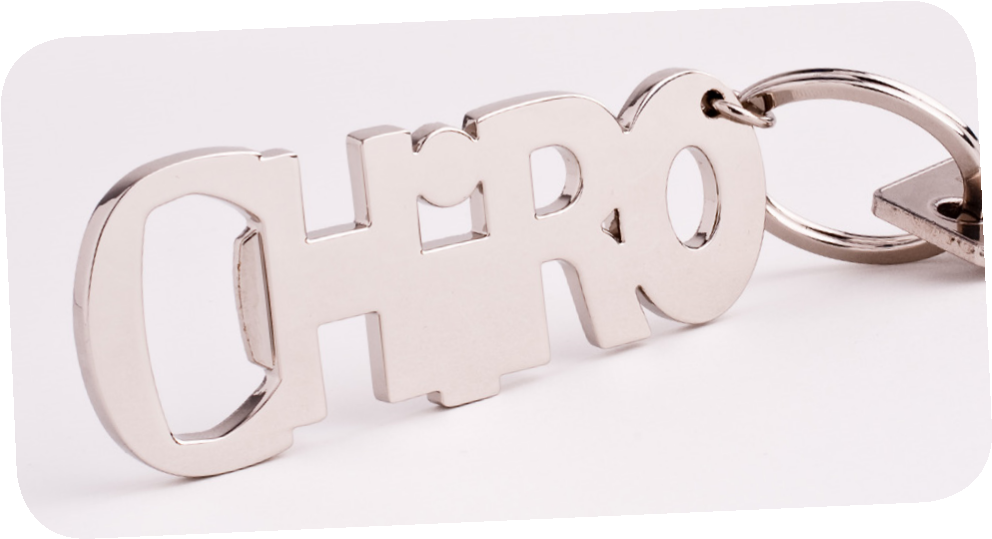 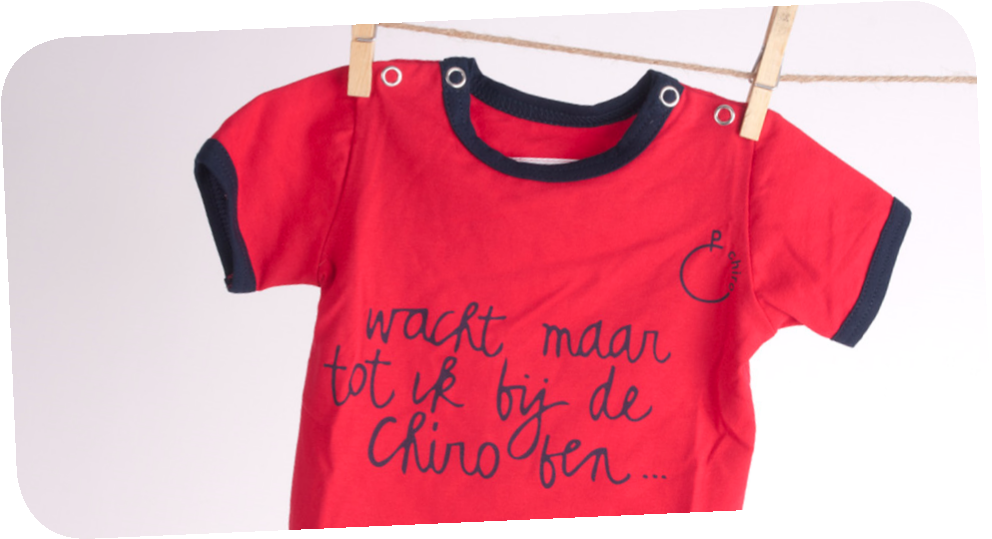 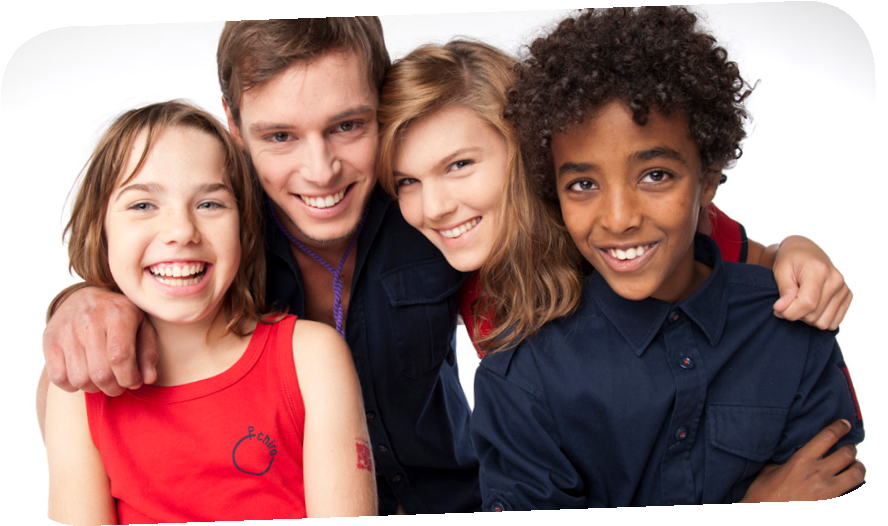 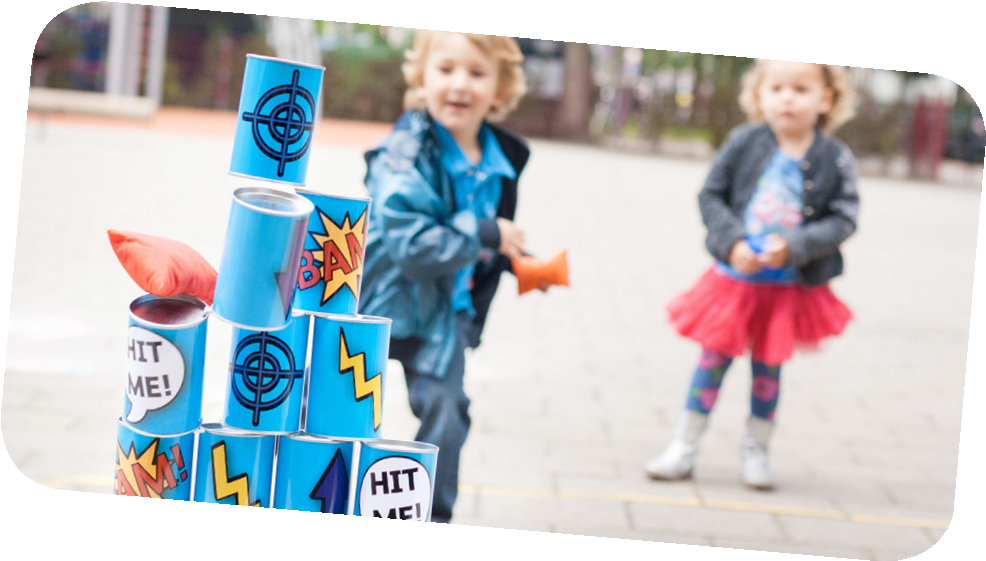 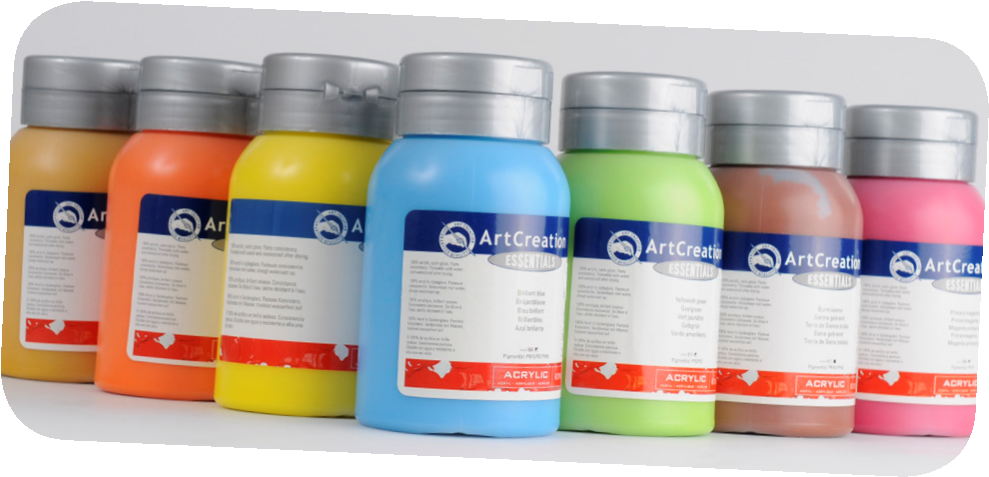 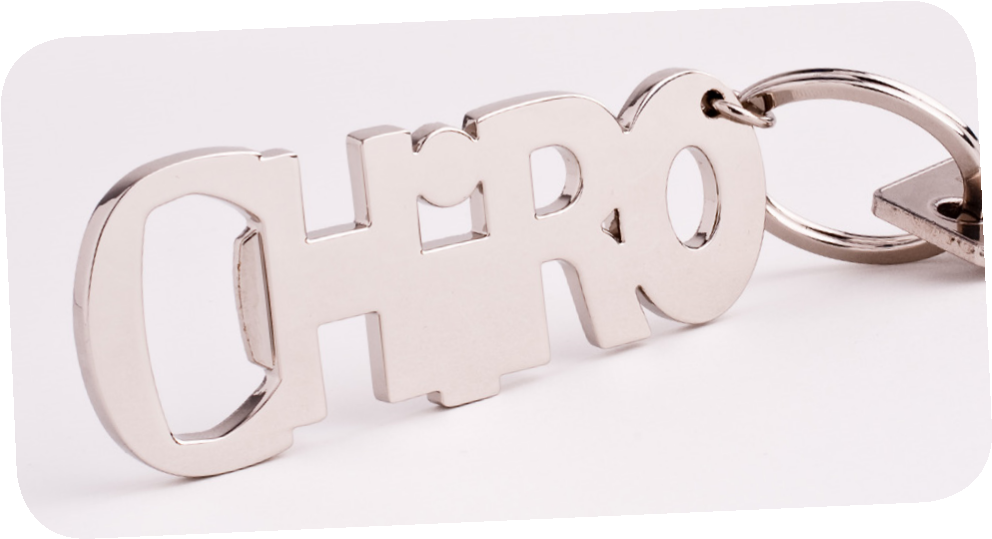 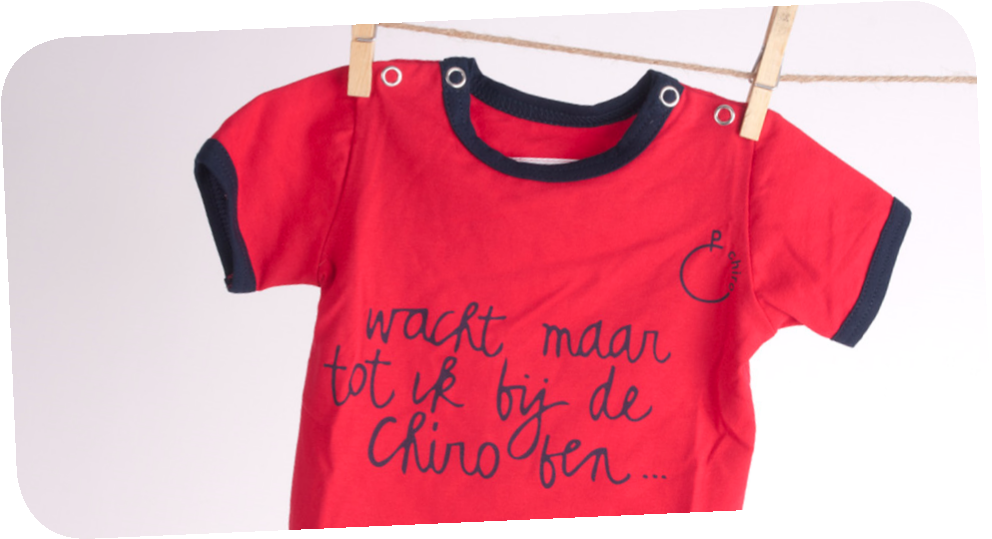 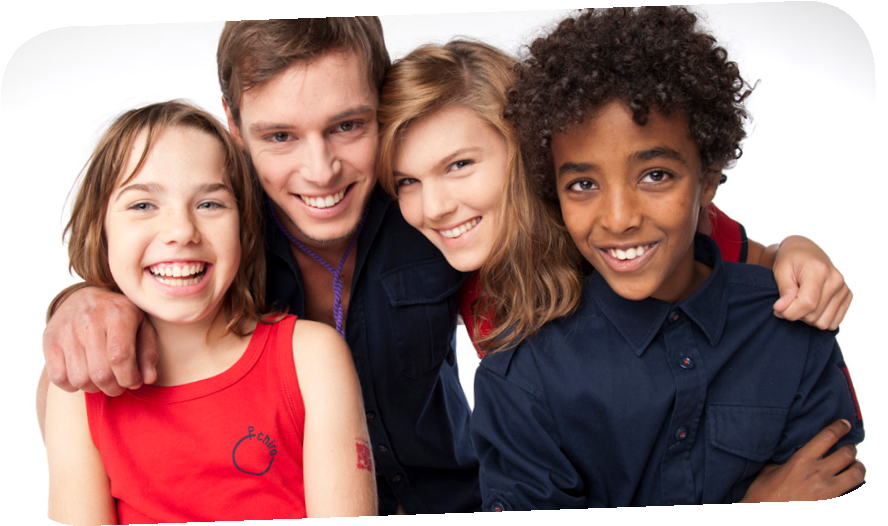 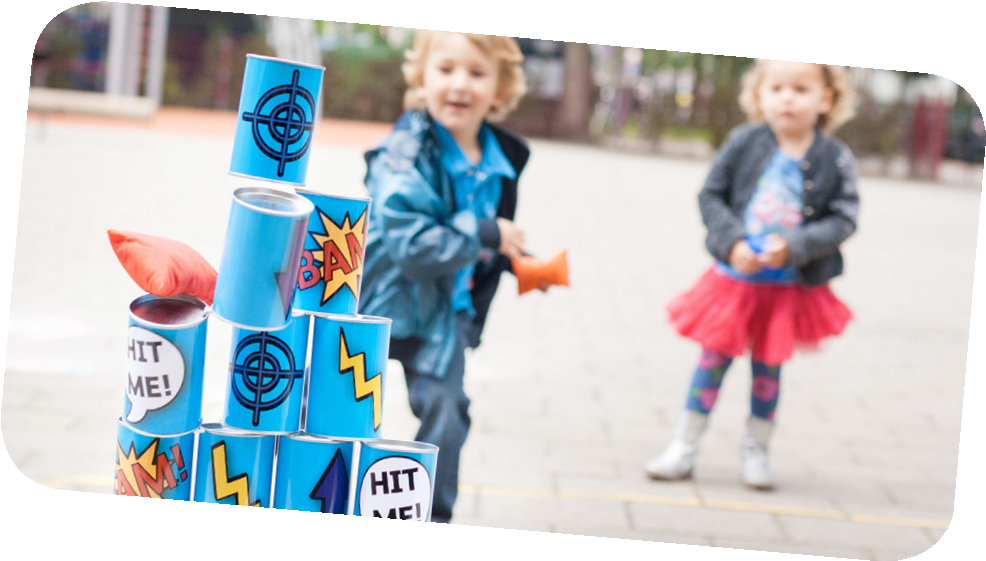 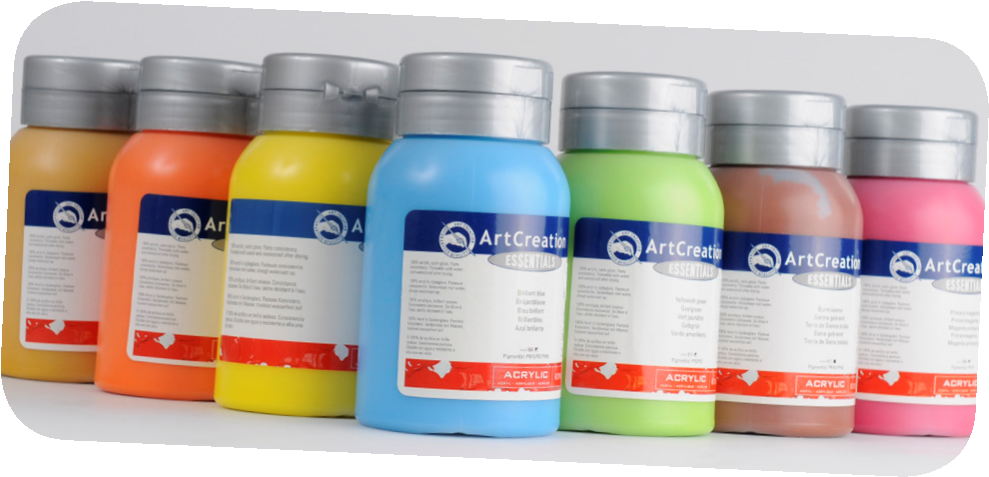 Maart: € 30April: €30Mei: €30Juni: €50Veerleveerle.vandervloet@live.be0495 10 97 81Tinetine.vandervloet@hotmail.com0495 81 24 21Lauralaurarodriguez@live.be0471 65 92 11Brent Z6064@zavo.be0460 96 84 50Stijnopticxjoker@gmail.com0471 11 23 64Jonasjonas.peersman@telenet.be0476 06 54 25Axelmeysmansaxel@gmail.com0470 37 44 57Robbe robbejacobs@hotmail.com015‑61 08 06Sofiesofie.vg@hotmail.be0476 51 49 18Jakkejakkemeysmans@hotmail.be0488 81 68 79Kevinkevin.thijs@hotmail.com0474 55 81 75Patte (VB)0495 31 77 02    Sanne (VB)sandra.de.greveleer@telenet.be0497 82 41 32Algemeenchirofarwest@live.be015 61 08 06